Presseinformation»Glück Auf – Oje du fröhliche« von Petra StepsMeßkirch, Oktober 2019»Alles kommt vom Bergwerk her«
Weihnachtliche Krimianthologie rund um das ErzgebirgeDas Erzgebirge hegt eine jahrzehntealte Weihnachtstradition, die eng mit dem Bergbau verbunden ist. Ob Schwibbogen, Räuchermänner, Engel, Pyramiden oder Bergparaden – das Erzgebirge verwandelt sich in der Adventszeit zu einem wahren Paradies für Weihnachtsliebhaber. Doch auch in dieser friedlichen Zeit ist das Verbrechen nicht weit. Dies beweist die neue Krimianthologie »Glück Auf – Oje du fröhliche« von Autorin und Herausgeberin Petra Steps. Anhand von 24 morbide-humorvollen Kurzkrimis zeigen elf bekannte und aufstrebende KrimiautorInnen, welch verbrecherisches Treiben sich quer durch das Erzgebirge, das Erzgebirgsvorland sowie Chemnitz und Zwickau zieht. Die mörderische Spur führt dabei an die schönsten Plätze der Region, die vor allem in der Weihnachtszeit einen besonderen Charme versprüht.Mitwirkende Autoren: Manfred Köhler, Christoph Krumbiegel, Mathias Mohr, Bettine Reichelt, Gunnar Schuberth, Friederike Schmöe, Maren Schwarz, Roland Spranger, Petra Steps, Beate Werner, Susanne Ziegert.Zum BuchWenn es ein Weihnachtsland gibt, dann das Erzgebirge. Das Thema hat Ganzjahrescharakter, nicht nur als Geschäftsmodell und Lockmittel. Ein Blick hinter die Kulissen zeigt, dass die Idylle trügen kann: Nicht jeder erträgt den bisweilen zwangsverordneten Weihnachtsfrieden. Zugereiste und Gäste verschärfen Konflikte noch. Wen wundert es also, wenn Weihnachtsmärkte als Ausgangspunkt für Verbrechen dienen, erzgebirgische Volkskunst zweckentfremdet eingesetzt wird oder ein Weihnachtsessen eskaliert.Die Autorin und HerausgeberinPetra Steps ist eine waschechte Vogtländerin, wurde jedoch 1959 im Kuckucksnest Zwickau geboren. Sie ist Diplomphilosophin und Hochschulehrerin, Journalistin, Herausgeberin und Autorin. Ihre Kurzkrimis finden sich in verschiedenen eigen Anthologien und Bänden anderer Herausgeber. Außerdem schreibt sie an verschiedenen Regionalia und Projekten mit. Für den Förderverein Schloss Netzschkau e.V. veranstaltet sie die KrimiLiteraturTage Vogtland.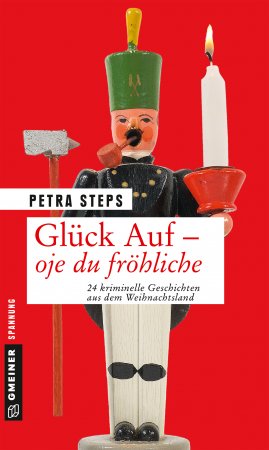 Glück Auf – Oje du fröhlichePetra Steps281 SeitenEUR 12,00 [D] / EUR 12,40 [A]ISBN 978-3-8392-2528-8Erscheinungstermin: 9. Oktober 2019 Kontaktadresse: Gmeiner-Verlag GmbH Petra WendlerIm Ehnried 588605 MeßkirchTelefon: 07575/2095-153Fax: 07575/2095-29petra.wendler@gmeiner-verlag.dewww.gmeiner-verlag.deAnforderung von Rezensionsexemplaren:Petra Steps »Glück Auf – Oje du fröhliche«, ISBN 978-3-8392-2528-8Absender:RedaktionAnsprechpartnerStraßeLand-PLZ OrtTelefon / TelefaxE-Mail